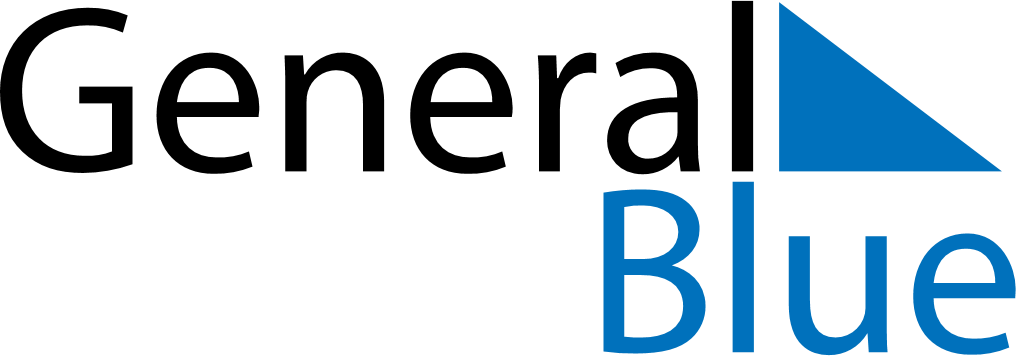 June 2022June 2022June 2022CanadaCanadaSUNMONTUEWEDTHUFRISAT12345678910111213141516171819202122232425Father’s Day2627282930